§1505.  Reserve corpsThe chief may establish and maintain a State Police Reserve Corps. To be eligible for membership in such reserve corps, applicants shall meet such standards as may be determined by the chief; shall enlist therein for a period of not less than 3 years, and shall take the oath prescribed in Title 37‑B, section 833. Upon the issuance by the Governor of the proclamation provided for in Title 37‑B, section 742, the chief may order any or all of the members of the reserve corps to active duty as State Police for the duration of the proclaimed emergency or any part thereof. When ordered to active duty, members of the reserve corps shall have the same status as regular members of the State Police.  [PL 1983, c. 594, §1 (AMD).]SECTION HISTORYPL 1973, c. 537, §29 (AMD). PL 1973, c. 625, §164 (AMD). PL 1983, c. 594, §1 (AMD). The State of Maine claims a copyright in its codified statutes. If you intend to republish this material, we require that you include the following disclaimer in your publication:All copyrights and other rights to statutory text are reserved by the State of Maine. The text included in this publication reflects changes made through the First Regular and First Special Session of the 131st Maine Legislature and is current through November 1. 2023
                    . The text is subject to change without notice. It is a version that has not been officially certified by the Secretary of State. Refer to the Maine Revised Statutes Annotated and supplements for certified text.
                The Office of the Revisor of Statutes also requests that you send us one copy of any statutory publication you may produce. Our goal is not to restrict publishing activity, but to keep track of who is publishing what, to identify any needless duplication and to preserve the State's copyright rights.PLEASE NOTE: The Revisor's Office cannot perform research for or provide legal advice or interpretation of Maine law to the public. If you need legal assistance, please contact a qualified attorney.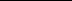 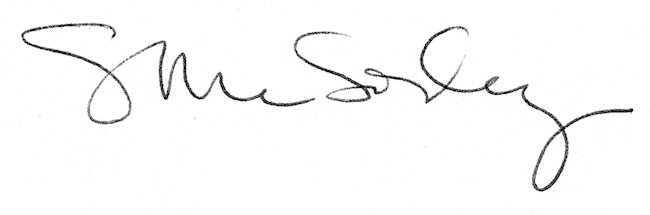 